SPEELLIJST SEPTEMBER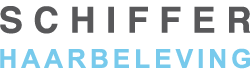 CD1 - CLASSIC & JAZZ & MODERNA CD1 - CLASSIC & JAZZ & MODERNA CD1 - CLASSIC & JAZZ & MODERNA CD1 - CLASSIC & JAZZ & MODERNA CD1 - CLASSIC & JAZZ & MODERNA 1.Nils FrahmO I End202104.492.Al SearsRecord hop196004.293.Jimmy GrissomWorld of trouble196304.124.Jimmy GrissomI’ll believe i’ll make…196304.005.Al SearsAlready alright196005.046.The Black MambaThe mamba kings pt.I201803.007.The Black MambaThe mamba kings pt.II201802.008.Salvador SobralFui vermeu amor202100.529.Salvador SobralMar de memorias202103.1310.The Black MambaLove is on my side202102.5511.Salvador SobralSangue do men sangue202103.5012.Salvador SobralSó eu sei202101.1213.Los Fabulosos BluesshakersChicken tacos202102.5414.The Black Mamba+A.ZambujoDarkest hour201404.0215.Jimmy GrissomMean and evil woman blues196303.5016.Al SearsMoving out196004.2517.Los Fabulosos BluesshakersYou better stop202103.4818.Los Fabulosos BluesshakersMojo boogie202103.2519.Salvador SobralAmarpelos dois (instr.)201702.5620.Salvador SobralAmarpelos dois201703.0521.Al SearsOut of nowhere196003.0222.Nils FrahmWent missing202103.30CD2 - POPPIN’ “A” CD2 - POPPIN’ “A” CD2 - POPPIN’ “A” CD2 - POPPIN’ “A” CD2 - POPPIN’ “A” 1.Julie LondonSept. in the rain195601.362.BonaInvocation200101.593.BonaSuninga200103.574.PassengerRunaway201803.075.Diana KurtzI’ll be a liar201705.076.BonaNgul mekon201600.497.BonaKivu201604.288.El GranlapovskyRecess201504.509.Paron Stellar/Light.HopkinsThe burning spider201704.1210.Paron Stellar/Light.HopkinsMy man201704.0711.Diana KurtzIf i go first201707.5412.PassengerGhost town201805.1213.PassengerTo be free201804.5014.Paron StellarBeauty mark201703.2015.Gretchen PetersLowlands201804.4316.Gretchen PetersDancing with the beast201805.4417.Toto-Bona-LokuaJe kango201804.0118.Toto-Bona-LokuaAwo201804.0719.KinobeSlip into something201504.45CD3 – CHUNG KINGS & BEACH BOYS & PACIFIC OCEAN BLUECD3 – CHUNG KINGS & BEACH BOYS & PACIFIC OCEAN BLUECD3 – CHUNG KINGS & BEACH BOYS & PACIFIC OCEAN BLUECD3 – CHUNG KINGS & BEACH BOYS & PACIFIC OCEAN BLUECD3 – CHUNG KINGS & BEACH BOYS & PACIFIC OCEAN BLUE1.Chung KingsTurquazi202102.182.Beach BoysSurfer girl196302.263.Chung KingsMulati202103.364.Dennis WilsonMoonshine197702.275.Dennis WilsonYou and i197703.256.Chung KingsViper202102.307.Beach BoysStoked196301.598.Beach Boys Lonely sea196302.219.Dennis WilsonCocktails197703.0010.Beach Boys+Roy.Phil.Orch.California suite20181.3111.Beach Boys+Roy.Phil.Orch.Disney girls201804.3512.Beach BoysThink about the…201201.2713.Beach BoysSurfer moon196302.1814.Beach BoysIn my room196302.1415.Dennis WilsonFarewell my friends197702.2516.Beach Boys+Roy.Phil.Orch.God only knowe201803.1217.Beach Boys+Roy.Phil.Orch.You still believe in me201803.1118.Chung KingsLa Cobra202103.5919.Chung KingsSombra202102.3920.Beach Boys Big Sur “2021”197102.3521.Dennis WilsonI love you197702.0122.Dennis WilsonOnly with you197703.5723.Chung KingsMondans202104.0124.Beach BoysSummer’s gone201204.4125.Chung KingsNightwalkers202103.02CD4 - POPPIN’ “B”CD4 - POPPIN’ “B”CD4 - POPPIN’ “B”CD4 - POPPIN’ “B”CD4 - POPPIN’ “B”1.Jon KennedyTwilight201804.092.Spage Age TravellersSpage age rumble201802.383.Jake LaBotzHow i wish she was mine201703.294.The MellowsB-A-B-Y201902.485.The MellowsAlways201903.036.Jake LaBotzSunnyside201704.397.Jazzanova+KPTNNo. 9201803.098.Fatoumata DiawaraFenfo201804.289.Jazzanova+Edwart VanzetI’m still here201805.0010.WulfSwitching gears201803.0111.Janelle MonaéStevie’s dream201800.4712.Janelle MonaéDjango Jane201803.0913.Talib KweliKnockturnal201804.0014.Talib Kweli+Robert GlasperWrite at home200705.4015.Fatoumata DiawaraKokoro201803.3716.Fatoumata DiawaraDibo bo201802.1517.Janelle MonaéDon’t judge me201805.5518.Jake LaBotzFor nickel and dimes201703.0919.The MellowsA thousand kisses201902.4820.The MellowsI want tob e the one201902.2221.Jake LaBotzThe hotel201703.5222.Garden City MovementSental 33201802.14CD5 - # DANN PENN CONNECTION # CD5 - # DANN PENN CONNECTION # CD5 - # DANN PENN CONNECTION # CD5 - # DANN PENN CONNECTION # CD5 - # DANN PENN CONNECTION # 1.Arthur AlexanderRainbow road197203.202.Dann Penn+S.OldhamI’m living good199804.503.D.P + Spooner OldhamSweet inspiration199803.404.Oscar Toney jr.Do right woman196702.435.Aretha FranklinDo right woman196703.146.Solomon BurkeTake me196703.007.Solomon BurkeDon’t give up on me200203.458.Hacienda brothersYears that got away200503.419.Conway TwittyIs a bluebird blue195902.3210.Hacienda brothersIt tears me up200603.4411.Hacienda brothersWhat’s wrong with...200602.5012.D.P.+Spooner OldhamCry like a baby199802.5113.D.P.+Spooner OldhamI.m your puppet199804.1014.J&B PurifyI.m your puppet196602.3015.J&B PurifySo many reasons196602.3516.Barbara LynnUnfair196402.2117.Janis JoplinA woman left lonely197103.2618.Joe SimonNine pound steel196702.4519.Earl GainesNine pound steel197503.3520.James CarrLet it happen196702.3821.James CarrDark end of the...196702.3022.Percy SledgeOut of left field196703.3523.D.P.+Spooner OldhamOld folks199803.46